北京理工大学能源与气候经济学科2023年优秀大学生暑期夏令营录取通知北京理工大学能源与气候经济学科 2023年全国优秀大学生夏令营活动将于2023年 7 月10 - 12日在北京理工大学举行。此次夏令营活动旨在促进中国高校能源与气候经济相关学科优秀大学生之间的学术交流，加强大学生与我校该领域专家、学者的联系，并从中选拔优秀学生继续深造。经审核初步确定录取以下学生参加我校能源与气候经济学科夏令营活动。请上述同学尽快确定参加，并务必于6月27 日12 点前将参营回执（详见通 知后附件）返回至联系邮箱（xiaochen.yuan@outlook.com）；若因故无法参加， 也请回复邮件告知。未能在规定时间前返回参营回执的，视为自动放弃参营资 格。学院将视情况进行后续增补工作。日程初步安排7月10 日•开营式、学院介绍、学科介绍•能源与环境政策研究中心师生交流7月11日•学术讲座与交流•个人学术能力展示7月12日•参观校史馆、闭营式其它事项1、本次夏令营学院将为所有参营学生提供夏令营期间的膳食和住宿（住宿时间：7月9日下午至12日上午。房间有基本铺盖，请自备洗漱用品）。参加夏令营的往返旅费请自行解决。2、确定参营后，请务必准时报到，并全程参加夏令营的所有活动。3、为了能够更加深入地了解参营学生的基础知识、技能及研究能力，本次夏令营包含一个学术能力展示环节。每位学生的学术能力展示环节不超过10分钟，请自行准备PPT，内容包括自我介绍以及研究成果展示。研究成果内容不限，但要求是学生独立完成、能够体现出学术能力和学术水平的研究工作4、报到时请准备100元现金作为临时餐卡、宿舍钥匙的押金。夏令营结束后，凭押金条、临时餐卡和宿舍钥匙领取押金。5、具体日程安排可能会根据实际情况进行微调，以入营发放的日程表为准。6、未尽事宜可随时与我们联系。联系人：袁潇晨 老师电    话：010-68918651E-mail：yuanxc@bit.edu.cn附 1：北京理工大学 2023年能源与气候经济学科夏令营参营回执北京理工大学能源与气候经济学科2023年优秀大学生暑期夏令营回执说明：1. 为保证此次夏令营活动顺利进行，请您安排好自己学习日程。确定参加夏令营而又因故不参加者，将被视为个人诚信问题，请慎重。2. 请务必于6月27日12:00 前将回执发至 xiaochen.yuan@outlook.com，邮件主题格式“学校+姓名+（不）参加夏令营”。未在规定时间内返回回执的，将视为放弃本次夏令营资格。附2：学校位置及乘车路线北京理工大学中关村校区位于北京市海淀区中关村南大街5号，东邻中关村南大街，南接魏公村路，西毗苏州桥街，北跨北三环路，与友谊宾馆接壤，处在北京海淀区文化城、中关村科学城和中关村国家自主创新示范区中心地段，地理位置非常便利。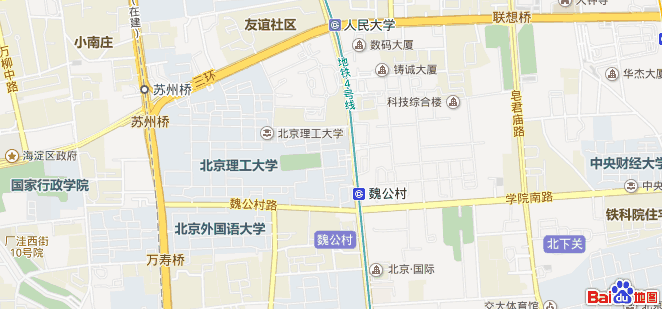 乘车路线（地铁）：北京站从北京站乘坐地铁2号线，经前门、复兴门等车站至西直门站换乘地铁4号线往安河桥北方向，至魏公村站下车。北京西站从北京西站乘坐地铁9号线往国家图书馆方向至终点站国家图书馆，到对面站台换乘地铁4号线往安河桥北方向，至魏公村站下车。北京南站从北京南站乘坐地铁4号线往安河桥北方向，至魏公村站下车。北京丰台站从北京丰台站成果地铁16号线往北安河方向至国家图书馆站，换乘地铁4号线往安河桥北方向，至魏公村站下车。5、首都机场从首都机场乘坐机场快线至三元桥站换乘地铁10号线外环方向，至海淀黄庄站换乘地铁4号线往天宫院站方向，至魏公村站下车。6、大兴机场从大兴机场乘坐大兴机场线至草桥站，换乘地铁19号线往牡丹园方向至积水潭站，换乘地铁2号线外环至西直门站，再换乘地铁4号线往安河桥北方向，至魏公村站下车。乘坐地铁至魏公村站后，从D出口出站，沿魏公村路向西200米即北京理工大学东南门。管理与经济学院坐落于北京理工大学主楼（正对东门）。序号姓名学校序号姓名学校1李子熙大连理工大学16张晋嘉北京科技大学2杨雨欣湖南大学17王萍萍北京科技大学3孙尘吉林大学18郑婷婷北京科技大学4韩晓冰兰州大学19何厚良北京林业大学5楚铭山东大学20陈奕多北京林业大学6徐天琪山东大学(威海)21刘欣悦北京林业大学7刘文睿四川大学22李文博贵州大学8邢培学西北农业科技大学23孟宇繁合肥工业大学9胡宇翔中国农业大学24吴优中国地质大学（北京）10赵文畅中国农业大学25卢德立华北电力大学11刘一然中国人民大学26王一萌华北电力大学12郭锴华北电力大学27徐泽琦南京农业大学13李晓琪重庆大学28王茜武汉理工大学14李欣瑜北京化工大学29陈楚昕中国石油大学（北京）15匡金屏北京化工大学30向柯颖中央财经大学姓名学校身份证号本人确定全程参加北京理工大学能源与气候经济学科 2023年优秀大学生夏令营活动，因本人原因导致不能参加活动而带来的一切后果，本人自负。签名：本人确定全程参加北京理工大学能源与气候经济学科 2023年优秀大学生夏令营活动，因本人原因导致不能参加活动而带来的一切后果，本人自负。签名：本人确定全程参加北京理工大学能源与气候经济学科 2023年优秀大学生夏令营活动，因本人原因导致不能参加活动而带来的一切后果，本人自负。签名：本人确定全程参加北京理工大学能源与气候经济学科 2023年优秀大学生夏令营活动，因本人原因导致不能参加活动而带来的一切后果，本人自负。签名：